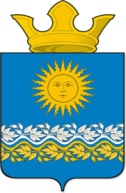 Администрация Сладковского сельского поселенияСлободо – Туринского муниципального района Свердловской областиПОСТАНОВЛЕНИЕс. СладковскоеОб утверждении Административного регламента по предоставлению муниципальной услуги «Принятие документов, а также выдача решений о переводе или об отказе в переводе жилого помещения в нежилое или нежилого помещения в жилое помещение»В целях реализации Федерального закона от 27 июля 2010 года № 210-ФЗ «Об организации предоставления государственных и муниципальных услуг», в соответствии с Федеральным законом от 06 октября 2003 года № 131-ФЗ «Об общих принципах организации местного самоуправления в Российской Федерации», Уставом Сладковского сельского поселения,ПОСТАНОВЛЯЮ:1. Утвердить Административный регламент по предоставлению муниципальной услуги «Принятие документов, а также выдача решений о переводе или об отказе в переводе жилого помещения в нежилое или нежилого помещения в жилое помещение» в новой редакции (прилагается).2. Постановление администрации Сладковского сельского поселения «Об утверждении Административного регламента по предоставлению муниципальной услуги «Принятие документов, а также выдача решений о переводе или об отказе в переводе жилого помещения в нежилое или нежилого помещения в жилое помещение» № 94 от 30.04.2013 года признать утратившим силу.3. Опубликовать настоящее Постановление в печатном средстве массовой информации Думы и Администрации Сладковского сельского поселения «Информационный вестник», а также разместить в сети Интернет на официальном сайте Сладковского сельского поселения.4. Контроль исполнения настоящего Постановления оставляю за собой.И.о. главы администрацииСладковского сельского поселения:                              А.Н. НезаконнорожденныхУТВЕРЖДЕНпостановлением администрацииСладковского сельского поселенияот 21.11.2017 г. № 193АДМИНИСТРАТИВНЫЙ РЕГЛАМЕНТПРЕДОСТАВЛЕНИЯ АДМИНИСТРАЦИЕЙ СЛАДКОВСКОГО СЕЛЬСКОГО ПОСЕЛЕНИЯ МУНИЦИПАЛЬНОЙ УСЛУГИ «ПРИНЯТИЕ ДОКУМЕНТОВ, А ТАКЖЕ ВЫДАЧА РЕШЕНИЙ О ПЕРЕВОДЕ ИЛИ ОБ ОТКАЗЕ В ПЕРЕВОДЕ ЖИЛОГО ПОМЕЩЕНИЯ В НЕЖИЛОЕ ИЛИ НЕЖИЛОГО ПОМЕЩЕНИЯ В ЖИЛОЕ ПОМЕЩЕНИЕ»Раздел I. ОБЩИЕ ПОЛОЖЕНИЯПодраздел 1. ПРЕДМЕТ РЕГУЛИРОВАНИЯ РЕГЛАМЕНТА1. Настоящий Административный регламент (далее - Регламент) предоставления администрацией Сладковского сельского поселения муниципальной услуги "Принятие документов, а также выдача решений о переводе или об отказе в переводе жилого помещения в нежилое или нежилого помещения в жилое помещение" (далее - муниципальная услуга) определяет сроки и последовательность действий (административных процедур), а также взаимодействие администрации Сладковского сельского поселения (далее - Администрация) с физическими или юридическими лицами, при предоставлении муниципальной услуги администрацией Сладковского сельского поселения "Принятие документов, а также выдача решений о переводе или об отказе в переводе жилого помещения в нежилое или нежилого помещения в жилое помещение".При исполнении данного Регламента часть функций может исполняться с участием Государственного бюджетного учреждения Свердловской области «Многофункциональный центр предоставления государственных (муниципальных) услуг» (далее - МФЦ) в соответствии с соглашением о взаимодействии, заключаемым с МФЦ, в соответствии с требованиями Федерального закона от 27.07.2010 N 210 - ФЗ "Об организации предоставления государственных и муниципальных услуг".2. Целью разработки настоящего Регламента является повышение качества предоставления муниципальной услуги, в том числе:- доступность результатов предоставления муниципальной услуги по выдаче документа, дающего право собственнику жилого (нежилого) помещения на осуществление перевода данного помещения в нежилое (жилое);- предоставление информации по вопросам, связанным с оказанием муниципальной услуги;- создание комфортных условий для участников отношений, возникающих при предоставлении муниципальной услуги;- определение сроков и последовательности административных процедур при переводе жилого помещения в нежилое и нежилого помещения в жилое.Подраздел 2. КРУГ ЗАЯВИТЕЛЕЙ3. Получателями муниципальной услуги, предусмотренной настоящим Регламентом, являются физические и (или) юридические лица, заинтересованные в переводе жилых (нежилых) помещений в нежилые (жилые) помещения и являющиеся собственниками соответствующих помещений, или их представители, действующие на основании доверенности, оформленной в соответствии с Гражданским кодексом Российской Федерации (далее - заявители).Подраздел 3. ТРЕБОВАНИЯ К ПОРЯДКУ ИНФОРМИРОВАНИЯО ПРЕДОСТАВЛЕНИИ МУНИЦИПАЛЬНОЙ УСЛУГИ4. Муниципальная услуга предоставляется Администрацией по адресу:5. Муниципальная услуга может быть предоставлена Заявителям с участием МФЦ. Специалисты МФЦ осуществляют информирование граждан по оказываемой услуге, ведут прием документов, направляют межведомственные запросы, принимают жалобы на действие (бездействие) сотрудников администрации и МФЦ по оказанию услуги, а также выдают ответы на них гражданам.Информацию по вопросам предоставления муниципальной услуги с участием МФЦ Заявитель может получить:1) в Администрации Сладковского сельского поселения по адресу: 623942, Свердловская область, Слободо – Туринский район, с. Сладковское, ул. Ленина, 13а;2) по телефону;3) на официальном сайте МФЦ - mfc66.ru;4) адрес официального сайта МФЦ: http://www.mfc66.ru/.Сведения об уполномоченных органах, оказывающих услугу, приведены в Приложении № 1 к Регламенту.6. Настоящий Регламент предоставления муниципальной услуги размещается на официальном сайте Сладковского сельского поселения; на официальном сайте МФЦ www.mfc66.ru и сайтах в региональных государственных информационных системах: http://egov66.ru, http://www.gosuslugi.ru.7. Информирование Заявителей о процедуре предоставления муниципальной услуги может осуществляться при личном обращении, письменном обращении по электронной почте:а) при индивидуальном устном информировании должностное лицо Администрации или специалист МФЦ дают обратившемуся полный, точный и оперативный ответ по вопросам процедуры предоставления муниципальной услуги;б) при информировании по телефону должностное лицо Администрации, или специалист МФЦ должны назвать свою фамилию, имя, отчество, должность, а затем - в вежливой форме, четко и подробно проинформировать обратившегося по вопросам процедуры предоставления муниципальной услуги;в) при информировании по письменным обращениям обратившемуся должностным лицом Администрации или специалистом МФЦ дается четкий и понятный ответ по вопросам процедуры предоставления муниципальной услуги, указывается фамилия, имя, отчество, должность и номер телефона исполнителя. Ответ на обращение направляется по почте на адрес заинтересованного лица в срок, не превышающий 30 дней со дня поступления письменного обращения за информацией;г) при информировании по электронной почте Заявителю должностным лицом Администрации или специалистом МФЦ дается четкий и понятный ответ по вопросам процедуры предоставления муниципальной услуги, указывается фамилия, имя, отчество, должность, адрес электронной почты и номер телефона исполнителя. Ответ на обращение направляется на адрес электронной почты Заявителя в срок, не превышающий 30 дней со дня поступления обращения.8. Консультации предоставляются по вопросам:1) правильности оформления заявлений;2) перечня документов, необходимых для предоставления муниципальной услуги;3) времени приема, порядка и сроков выдачи документов;4) иным вопросам.9. Консультации предоставляются в устной форме при личном обращении, либо посредством телефонной связи, электронной почты.10. В любое время с момента приема документов заявитель имеет право на получение сведений о ходе предоставления муниципальной услуги.11. Информирование о ходе предоставления муниципальной услуги осуществляется специалистом администрации Сладковского сельского поселения:1) при непосредственном обращении заявителя;2) с использованием почтовой связи, телефонной связи, электронной почты.12. Информация о сроке завершения оформления документов и возможности получения заявителем результата предоставления муниципальной услуги сообщается заявителю в момент подачи заявления о предоставлении муниципальной услуги.Раздел II. СТАНДАРТ ПРЕДОСТАВЛЕНИЯ УСЛУГИПодраздел 1. НАИМЕНОВАНИЕ МУНИЦИПАЛЬНОЙ УСЛУГИ13. Наименование услуги, предусмотренной настоящим Регламентом: "Принятие документов, а также выдача решений о переводе или об отказе в переводе жилого помещения в нежилое или нежилого помещения в жилое помещение".Подраздел 2. НАИМЕНОВАНИЕ ОРГАНА(СТРУКТУРНОГО ПОДРАЗДЕЛЕНИЯ),ПРЕДОСТАВЛЯЮЩЕГО МУНИЦИПАЛЬНУЮ УСЛУГУ14. Предоставление муниципальной услуги осуществляется Администрацией Сладковского сельского поселения (далее – Администрация).По выбору Заявителя заявление подается в Администрацию или в МФЦ.В соответствии с требованиями пункта 3 части 1 статьи 7 Федерального закона от 27.07.2010 N 210-ФЗ "Об организации предоставления государственных и муниципальных услуг", Администрация либо МФЦ не вправе требовать от Заявителя осуществления действий, в том числе согласований, необходимых для получения муниципальной услуги и связанных с обращением в иные государственные органы и организации, за исключением получения услуг, включенных в перечень услуг, которые являются необходимыми и обязательными для предоставления муниципальных услуг, утвержденный нормативным правовым актом Свердловской области.15. При предоставлении муниципальной услуги осуществляется взаимодействие со следующими органами государственной власти и подведомственными им организациями:- Управление Федеральной службы государственной регистрации, кадастра и картографии по Свердловской области (Росреестр);- Федеральное государственное бюджетное учреждение «Федеральная кадастровая палата Федеральной службы государственной регистрации, кадастра и картографии» по Свердловской области;- Межрайонная инспекция Федеральной налоговой службы России по Свердловской области.Подраздел 3. РЕЗУЛЬТАТ ПРЕДОСТАВЛЕНИЯ МУНИЦИПАЛЬНОЙ УСЛУГИ16. Результатом предоставления муниципальной услуги, предусмотренной настоящим Регламентом, является одно из следующих решений:- решение о переводе жилого (нежилого) помещения в нежилое (жилое) в случае, когда не требуется проведение переустройства, и (или) перепланировки, и (или) иных работ;- решение о переводе жилого (нежилого) помещения в нежилое (жилое) в случае, когда требуется проведение переустройства, и (или) перепланировки, и (или) иных работ;- решение об отказе в переводе жилого (нежилого) помещения в нежилое (жилое).Подраздел 4. СРОК ПРЕДОСТАВЛЕНИЯ МУНИЦИПАЛЬНОЙ УСЛУГИ17. Предоставление муниципальной услуги, предусмотренной настоящим Регламентом, составляет не более 45 дней с момента поступления в Администрацию либо в МФЦ заявления о переводе жилого (нежилого) помещения в нежилое (жилое) помещение и документов, обязанность по представлению которых в соответствии с пунктом 19 настоящего Регламента возложена на заявителя.В случае представления заявителем документов через МФЦ срок предоставления муниципальной услуги исчисляется со дня передачи МФЦ таких документов в Администрацию.Подраздел 5. ПЕРЕЧЕНЬ НОРМАТИВНЫХ ПРАВОВЫХ АКТОВ,РЕГУЛИРУЮЩИХ ОТНОШЕНИЯ, ВОЗНИКАЮЩИЕ В СВЯЗИС ПРЕДОСТАВЛЕНИЕМ МУНИЦИПАЛЬНОЙ УСЛУГИ18. Предоставление муниципальной услуги, предусмотренной настоящим Регламентом, осуществляется в соответствии со следующими нормативными правовыми актами:Гражданский кодекс Российской Федерации (часть первая) ("Российская газета", 08.12.1994, N 238-239);Жилищный кодекс Российской Федерации от 29 декабря 2004 г. N 188-ФЗ ("Российская газета" от 12 января 2005 г. N 1);Градостроительный кодекс Российской Федерации от 29 декабря 2004 г. N 190-ФЗ ("Российская газета" от 30 декабря 2004 г. N 290);Федеральный закон от 06.10.2003 N 131-ФЗ "Об общих принципах организации местного самоуправления в Российской Федерации" ("Российская газета", 08.10.2003, N 202);Федеральный закон от 21.07.97 N 122-ФЗ "О государственной регистрации прав на недвижимое имущество и сделок с ним" ("Российская газета" от 30 июля 1997 г. N 145);Федеральный закон от 27.07.2010 N 210-ФЗ "Об организации предоставления государственных и муниципальных услуг" ("Российская газета", 30.07.2010, N 168);Федеральный закон от 02.05.2006 N 59-ФЗ "О порядке рассмотрения обращений граждан Российской Федерации" ("Российская газета" от 5 мая 2006 г. N 95);Федеральный закон от 24.07.2007 N 221-ФЗ "О государственном кадастре недвижимости" ("Российская газета", 01.08.2007, N 165);Постановление Правительства Российской Федерации от 10.08.2005 N 502 "Об утверждении формы уведомления о переводе (отказе в переводе) жилого (нежилого) помещения в нежилое (жилое) помещение" ("Российская газета" от 17 августа 2005 г. N 180);Устав Сладковского сельского поселения.Подраздел 6. ПЕРЕЧЕНЬ ДОКУМЕНТОВ, НЕОБХОДИМЫХДЛЯ ПРЕДОСТАВЛЕНИЯ МУНИЦИПАЛЬНОЙ УСЛУГИ19. Для предоставления муниципальной услуги, предусмотренной настоящим Регламентом, заявитель (собственник переводимого помещения или уполномоченное им лицо) предоставляет в Администрацию либо в МФЦ (представленные документы заявителем при принятии положительного решения обратно заявителю не выдаются):1) заявление о переводе жилого (нежилого) помещения в нежилое (жилое) помещение (далее - заявление) по форме согласно Приложению № 2 к настоящему Регламенту;2) документ, удостоверяющий личность заявителя (заявителей), являющегося физическим лицом, либо личность представителя физического или юридического лица;3) свидетельство о государственной регистрации юридического лица (для юридических лиц) или выписка из государственного реестра о юридическом лице, являющемся заявителем;4) документ, удостоверяющий права (полномочия) представителя физического или юридического лица, если с заявлением обращается представитель заявителя (заявителей);5) правоустанавливающие документы на переводимое помещение (подлинники или засвидетельствованные в нотариальном порядке копии);5.1) выписка из Единого государственного реестра прав на недвижимое имущество и сделок с ним о правах на переводимое помещение (в случае если права на него зарегистрированы в Едином государственном реестре прав на недвижимое имущество и сделок с ним (далее - ЕГРП)), или:5.2) документы, удостоверяющие (устанавливающие) права на переводимое помещение (в случае если права на него в соответствии с законодательством Российской Федерации признаются возникшими независимо от регистрации в ЕГРП);6) план переводимого помещения с его техническим описанием (в случае, если переводимое помещение является жилым, технический паспорт такого помещения);7) поэтажный план дома, в котором находится переводимое помещение;8) подготовленный и оформленный в установленном порядке проект переустройства и (или) перепланировки переводимого помещения (в случае, если переустройство и (или) перепланировка требуются для обеспечения использования такого помещения в качестве жилого или нежилого помещения). Проект переустройства и (или) перепланировки переводимого помещения является обязательным в случае необходимости осуществления действий, затрагивающих расположенные в помещении многоквартирного дома инженерные сети (газо-, электро-, водо- и теплоснабжения, водоотведения и т.д.);9) письменное согласие на обработку персональных данных заявителя (Приложение № 3 настоящего Регламента).20. В случае, если заявление о предоставлении муниципальной услуги, предусмотренной настоящим Регламентом, подается в форме электронного документа (в том числе с использованием Единого портала государственных и муниципальных услуг (функций) или Портала государственных или муниципальных услуг (функций) Свердловской области), прилагаемые к заявлению документы могут быть также поданы в форме электронных документов. Заявление, подаваемое в форме электронного документа, и прилагаемые к нему документы, подаваемые в форме электронных документов, подписываются электронной подписью в соответствии с требованиями Федерального закона от 6 апреля 2011 года N 63-ФЗ «Об электронной подписи» и требованиями Федерального закона от 27 июля 2010 года N 210-ФЗ «Об организации предоставления государственных и муниципальных услуг».21. Документы, указанные в подпунктах 3, 5.1, 6, 7 пункта 19 настоящего Регламента, запрашиваются специалистом либо специалистом МФЦ в государственных органах, органах местного самоуправления и подведомственных государственным органам или органам местного самоуправления организациях, в распоряжении которых находятся указанные документы, в соответствии с нормативными актами Российской Федерации, нормативными правовыми актами субъектов Российской Федерации, муниципальными правовыми актами, если заявитель не представил указанные документы самостоятельно.Подраздел 7. ПЕРЕЧЕНЬ ДОКУМЕНТОВ, НЕОБХОДИМЫХ В СООТВЕТСТВИИ С НОРМАТИВНЫМИ ПРАВОВЫМИ АКТАМИ ДЛЯ ПРЕДОСТАВЛЕНИЯ МУНИЦИПАЛЬНОЙ УСЛУГИ, КОТОРЫЕ НАХОДЯТСЯ В РАСПОРЯЖЕНИИ ГОСУДАРСТВЕННЫХ ОРГАНОВ, ОРГАНОВ МЕСТНОГО САМОУПРАВЛЕНИЯ И ИНЫХ ОРГАНОВ, УЧАСТВУЮЩИХ В ПРЕДОСТАВЛЕНИИ ГОСУДАРСТВЕННЫХ И МУНИЦИПАЛЬНЫХ УСЛУГ, И КОТОРЫЕ ЗАЯВИТЕЛЬВПРАВЕ ПРЕДОСТАВИТЬ22. Для получения документов, указанных в пп. 19 5.1), 5.2) настоящего Регламента, специалист Администрации либо работник МФЦ осуществляет подготовку и направление запроса в Управление Федеральной службы государственной регистрации, кадастра и картографии по Свердловской области и иные организации, в распоряжении которых находятся документы, необходимые для предоставления муниципальной услуги. Направление запроса осуществляется по каналам единой системы межведомственного электронного взаимодействия. Срок выполнения административной процедуры: 2 рабочих дня - срок направления запроса, 5 рабочих дней - срок получения ответа на запрос.Подраздел 8. ЗАПРЕТ ТРЕБОВАТЬ ОТ ЗАЯВИТЕЛЯ ПРЕДСТАВЛЕНИЯ ДОКУМЕНТОВ И ИНФОРМАЦИИ ИЛИ ОСУЩЕСТВЛЕНИЯ ДЕЙСТВИЙ,ПРЕДСТАВЛЕНИЕ ИЛИ ОСУЩЕСТВЛЕНИЕ КОТОРЫХ НЕ ПРЕДУСМОТРЕНО НОРМАТИВНЫМИ ПРАВОВЫМИ АКТАМИ, МУНИЦИПАЛЬНЫМИ НОРМАТИВНЫМИ ПРАВОВЫМИ АКТАМИ, РЕГУЛИРУЮЩИМИ ОТНОШЕНИЯ, ВОЗНИКАЮЩИЕ В СВЯЗИ С ПРЕДОСТАВЛЕНИЕМ МУНИЦИПАЛЬНОЙ УСЛУГИ23. При предоставлении муниципальной услуги, предусмотренной настоящим Регламентом, запрещается требовать от заявителя:1) представления документов и информации или осуществления действий, представление или осуществление которых не предусмотрено нормативными правовыми актами, муниципальными нормативными правовыми актами, регулирующими отношения, возникающие в связи с предоставлением муниципальной услуги, в том числе настоящим Регламентом;2) представление документов и информации, которые в соответствии с нормативными правовыми актами Российской Федерации, нормативными актами Свердловской области и муниципальными правовыми актами Сладковского сельского поселения находятся в распоряжении органов, предоставляющих муниципальную услугу, иных органов местного самоуправления, государственных органов и (или) подведомственных органам местного самоуправления и государственным органам организаций, участвующих в предоставлении государственных или муниципальных услуг, за исключением документов, указанных в части 6 статьи 7 Федерального закона от 27.07.2010 N 210-ФЗ "Об организации предоставления государственных и муниципальных услуг".Подраздел 9. ПЕРЕЧЕНЬ ОСНОВАНИЙ ДЛЯ ОТКАЗА В ПРИЕМЕДОКУМЕНТОВ, НЕОБХОДИМЫХ ДЛЯ ПРЕДОСТАВЛЕНИЯ МУНИЦИПАЛЬНОЙ УСЛУГИ24. Заявителю может быть отказано в приеме документов, необходимых для предоставления муниципальной услуги, предусмотренной настоящим Административным регламентом, в следующих случаях:отсутствие необходимых документов (какого-либо из документов), указанных в п. 19 Регламента (кроме п. 19 пп. 5.1), 5.2));неправильное оформление необходимых документов (какого-либо из документов), указанных в п. 19 настоящего Административного регламента (кроме п. 19 пп. 5.1), 5.2)).При установлении факта отсутствия необходимых документов и (или) неправильного их оформления специалист Администрации Сладковского сельского поселения либо МФЦ уведомляет заявителя о наличии препятствий для предоставления муниципальной услуги, разъясняет заявителю содержание выявленных недостатков в представленных документах и предлагает принять меры по их устранению.Подраздел 10. ПЕРЕЧЕНЬ ОСНОВАНИЙ ДЛЯ ПРИОСТАНОВЛЕНИЯ ИЛИ ОТКАЗА В ПРЕДОСТАВЛЕНИИ МУНИЦИПАЛЬНОЙ УСЛУГИ25. В предоставлении муниципальной услуги, предусмотренной настоящим Регламентом, может быть отказано в следующих случаях:непредставление документов (какого - либо из документов), указанных в п. 19 настоящего Регламента (кроме п. 19 пп. 5.1), 5.2);несоблюдение предусмотренных ст. 22 Жилищного кодекса Российской Федерации условий перевода помещения;несоответствие проекта переустройства и (или) перепланировки жилого помещения требованиям законодательства.26. Решение об отказе в переводе жилого (нежилого) помещения в нежилое (жилое) должно содержать основания отказа с обязательной ссылкой на нарушения, предусмотренные действующим законодательством и настоящим Регламентом.27. Уведомление об отказе в переводе жилого (нежилого) помещения в нежилое (жилое) по форме согласно Приложению № 4 к настоящему Регламенту выдается или направляется заявителю не позднее чем через три рабочих дня со дня принятия такого решения.28. Решение об отказе в переводе жилого (нежилого) помещения в нежилое (жилое) помещение может быть обжаловано заявителем в судебном порядке.29. Приостановление предоставления или отказ в предоставлении муниципальной услуги, предусмотренной настоящим Регламентом, осуществляется в следующих случаях:1) текст письменного обращения не поддается прочтению (о чем сообщается заявителю, направившему обращение (заявление));2) в письменном обращении не указаны фамилия, имя, отчество (при наличии) гражданина (наименование юридического лица), направившего обращение, и почтовый адрес, по которому должен быть направлен ответ;3) несоответствие обращения содержанию муниципальной услуги, предусмотренной настоящим Регламентом;4) запрашиваемый заявителем вид информирования не предусмотрен настоящим Регламентом;5) обращение содержит нецензурные или оскорбительные выражения;6) текст электронного обращения не поддается прочтению;7) запрашиваемая информация не связана с деятельностью Администрации Сладковского сельского поселения по предоставлению муниципальной услуги, предусмотренной настоящим Регламентом;8) из содержания заявления невозможно установить, какая именно информация запрашивается;9) отсутствия на момент обращения муниципального имущества, которое может быть сдано в аренду;10) принятия собственником имущества решения о проведении торгов в отношении данного муниципального имущества;11) принятия собственником имущества решения о предоставлении данного муниципального имущества государственным, муниципальным органам и учреждениям, общественным и религиозным организациям (объединениям);12) в случае если указанное в заявлении муниципальное имущество обременено правами третьих лиц;13) не предоставления или предоставления не в полном объеме документов, указанных в пункте 19 настоящего Регламента.30. Уведомление об отказе в предоставлении муниципальной услуги (о приостановлении предоставления муниципальной услуги) оформляется в письменной форме с указанием причин, послуживших основанием для отказа в предоставлении (приостановления предоставления) муниципальной услуги.Подраздел 11. ПЕРЕЧЕНЬ УСЛУГ, КОТОРЫЕ ЯВЛЯЮТСЯ НЕОБХОДИМЫМИ И ОБЯЗАТЕЛЬНЫМИ ДЛЯ ПРЕДОСТАВЛЕНИЯ МУНИЦИПАЛЬНОЙ УСЛУГИ, В ТОМ ЧИСЛЕ СВЕДЕНИЯ О ДОКУМЕНТЕ (ДОКУМЕНТАХ), ВЫДАВАЕМОМ (ВЫДАВАЕМЫХ) ОРГАНИЗАЦИЯМИ, УЧАСТВУЮЩИМИ В ПРЕДОСТАВЛЕНИИМУНИЦИПАЛЬНОЙ УСЛУГИ31. Предоставление услуг, которые являются необходимыми и обязательными для предоставления муниципальной услуги, предусмотренной настоящим Регламентом, не требуется.Подраздел 12. ПОРЯДОК, РАЗМЕР И ОСНОВАНИЯ ВЗИМАНИЯГОСУДАРСТВЕННОЙ ПОШЛИНЫ ИЛИ ИНОЙ ПЛАТЫ, ВЗИМАЕМОЙ ЗА ПРЕДОСТАВЛЕНИЕ МУНИЦИПАЛЬНОЙ УСЛУГИ32. Государственная пошлина или иная плата за предоставление муниципальной услуги, предусмотренной настоящим Регламентом, с заявителя не взимается.Подраздел 13. ПОРЯДОК, РАЗМЕР И ОСНОВАНИЯ ВЗИМАНИЯПЛАТЫ ЗА ПРЕДОСТАВЛЕНИЕ УСЛУГ, КОТОРЫЕ ЯВЛЯЮТСЯНЕОБХОДИМЫМИ И ОБЯЗАТЕЛЬНЫМИ ДЛЯ ПРЕДОСТАВЛЕНИЯМУНИЦИПАЛЬНОЙ УСЛУГИ33. Плата за предоставление услуг, которые являются необходимыми и обязательными для предоставления муниципальной услуги, предусмотренной настоящим Регламентом, с заявителя не взимается.Подраздел 14. СРОК ОЖИДАНИЯ В ОЧЕРЕДИ ПРИ ПОДАЧЕ ЗАПРОСА О ПРЕДОСТАВЛЕНИИ МУНИЦИПАЛЬНОЙ УСЛУГИ И ПРИ ПОЛУЧЕНИИ РЕЗУЛЬТАТА ПРЕДОСТАВЛЕНИЯ УСЛУГИ34. Срок ожидания заявителем в очереди при подаче заявления о предоставлении муниципальной услуги, предусмотренной настоящим Регламентом, не должен превышать 10 минут.Срок ожидания заявителем в очереди при получении результата предоставления муниципальной услуги, предусмотренной настоящим Регламентом, не должен превышать 10 минут.Подраздел 15. СРОК И ПОРЯДОК РЕГИСТРАЦИИ ЗАПРОСА ЗАЯВИТЕЛЯ О ПРЕДОСТАВЛЕНИИ МУНИЦИПАЛЬНОЙ УСЛУГИ35. Администрация либо МФЦ проверяет правильность заполнения полученного от Заявителя Заявления, наличие документов и сведений, указанных в пункте 19 настоящего Регламента. Администрация в течение 1 рабочего дня регистрирует заявление. Ответственный специалист МФЦ производит регистрацию при заявителе в программе и заявителю выдается запрос.Заявление, направленное с использованием региональных информационных систем, регистрируется информационной системой. Датой приема заявления является дата его регистрации в информационной системе.Подраздел 16. ТРЕБОВАНИЯ К ПОМЕЩЕНИЯМ, В КОТОРЫХПРЕДОСТАВЛЯЕТСЯ МУНИЦИПАЛЬНАЯ УСЛУГА, К МЕСТУ ОЖИДАНИЯ И ПРИЕМА ЗАЯВИТЕЛЕЙ, РАЗМЕЩЕНИЮ И ОФОРМЛЕНИЮ ВИЗУАЛЬНОЙ, ТЕКСТОВОЙ И МУЛЬТИМЕДИЙНОЙ ИНФОРМАЦИИ О ПОРЯДКЕ ПРЕДОСТАВЛЕНИЯ ТАКОЙ УСЛУГИ, В ТОМ ЧИСЛЕ К ОБЕСПЕЧЕНИЮ ДОСТУПНОСТИ ДЛЯ ИНВАЛИДОВ УКАЗАННЫХ ОБЪЕКТОВ В СООТВЕТСТВИИ С ЗАКОНОДАТЕЛЬСТВОМ РОССИЙСКОЙ ФЕДЕРАЦИИ О СОЦИАЛЬНОЙ ЗАЩИТЕ ИНВАЛИДОВ36. Помещения для предоставления муниципальной услуги (далее - помещения) находятся на нижних этажах зданий.Помещения соответствуют требованиям противопожарной безопасности, санитарно-эпидемиологическим правилам и нормативам.В местах предоставления муниципальной услуги на видном месте размещаются схемы размещения средств пожаротушения и путей эвакуации посетителей и работников администрации.Входы в помещения оборудуются кнопками вызова или пандусами и (или) расширенными проходами, позволяющими обеспечить беспрепятственный доступ инвалидов, включая инвалидов, использующих кресла-коляски.Требования к помещениям, в которых предоставляется муниципальная услуга, к месту ожидания и приема заявителей, размещению и оформлению визуальной, текстовой и мультимедийной информации о порядке предоставления таких услуг должны быть доступны для инвалидов в соответствии с законодательством Российской Федерации о социальной защите инвалидов. Места ожидания должны соответствовать комфортным условиям для граждан и оптимальным условиям работы специалистов.Помещения, предназначенные для ожидания, оборудуются информационными стендами, стульями и столами.Количество мест в помещении для ожидания составляет не менее пяти.В местах предоставления муниципальной услуги предусматривается оборудование доступных мест общего пользования (туалетов).Помещения для непосредственного взаимодействия специалистов с заявителями и получателями муниципальной услуги организуются в виде отдельных кабинетов либо в виде отдельных рабочих мест для каждого ведущего прием специалиста.Места для заполнения заявлений оборудуются стульями, столами (стойками), обеспечиваются образцами заявлений и канцелярскими принадлежностями.Кабинеты для приема заявителей и получателей муниципальной услуги оборудуются информационными табличками (вывесками) с указанием:номера кабинета;фамилии, имени, отчества и должности специалиста, осуществляющего предоставление муниципальной услуги;времени перерыва на обед и технического перерыва.Рабочее место каждого специалиста оборудуется персональным компьютером с возможностью доступа к необходимым информационным базам данных и печатающим устройством.Подраздел 17. ПОКАЗАТЕЛИ ДОСТУПНОСТИ И КАЧЕСТВА МУНИЦИПАЛЬНОЙ УСЛУГИ37. Показателями доступности предоставления муниципальной услуги являются:- наличие полной и понятной информации о местах, порядке и сроках предоставления муниципальной услуги в общедоступных местах в помещениях Администрации и МФЦ, в информационно-телекоммуникационных сетях общего пользования (в том числе в сети Интернет), средствах массовой информации, информационных материалах (брошюрах, буклетах и т.д.);- наличие необходимого и достаточного количества муниципальных служащих Администрации и специалистов МФЦ, а также помещений, в которых осуществляются прием документов от Заявителей (их представителей).38. Качество предоставления муниципальной услуги характеризуется отсутствием:- очередей при приеме документов от Заявителей (их представителей);- жалоб на действия (бездействие) муниципальных служащих Администрации Сладковского сельского поселения и специалистов МФЦ;- жалоб на некорректное, невнимательное отношение муниципальных служащих Администрации и специалистов МФЦ к Заявителям (их представителям).Подраздел 18. ИНЫЕ ТРЕБОВАНИЯ К ПРЕДОСТАВЛЕНИЮ МУНИЦИПАЛЬНОЙ УСЛУГИ39. Муниципальная услуга, предусмотренная настоящим Регламентом, может предоставляться в электронной форме с использованием федеральной государственной информационной системы "Единый портал государственных и муниципальных услуг (функций)" и региональной государственной информационной системы "Портал государственных и муниципальных услуг (функций) Свердловской области".40. Заявление о предоставлении муниципальной услуги, предусмотренной настоящим Регламентом, может быть подано заявителем в форме электронного документа. В случае если заявление о предоставлении муниципальной услуги подается в форме электронного документа, прилагаемые к заявлению документы могут быть также поданы в форме электронных документов.Заявление, подаваемое в форме электронного документа, и прилагаемые к нему документы, подаваемые в форме электронных документов, подписываются простой электронной подписью в соответствии с требованиями Федерального закона от 27 июля 2010 года N 210 - ФЗ «Об организации предоставления государственных и муниципальных услуг», Федерального закона от 6 апреля 2011 года N 63-ФЗ «Об электронной подписи», Постановления Правительства Российской Федерации от 25 января 2013 года N 33 «Об использовании простой электронной подписи при оказании государственных и муниципальных услуг».41. Муниципальная услуга, предусмотренная настоящим Административным регламентом, может быть получена заявителем в МФЦ.42. Предоставление муниципальной услуги, предусмотренной настоящим Регламентом, может осуществляться в МФЦ при соблюдении одновременно следующих условий:1) муниципальная услуга включена в перечень муниципальных услуг, предоставление которых осуществляется в многофункциональных центрах предоставления государственных и муниципальных услуг, утвержденный постановлением Администрации;2) между МФЦ и Администрацией заключено соглашение о взаимодействии с учетом требований, установленных Правительством Российской Федерации.43. Организация деятельности МФЦ осуществляется на основании правил, утверждаемых Правительством Российской Федерации.44. Документы, необходимые для получения муниципальной услуги, предусмотренной настоящим Регламентом, представляются заявителем в многофункциональный центр (филиал многофункционального центра) по месту его нахождения в соответствии с условиями заключенного между многофункциональным центром и Администрацией соглашения о взаимодействии. Получение результата муниципальной услуги осуществляется заявителем в многофункциональном центре (филиале многофункционального центра) по месту его нахождения в соответствии с условиями заключенного между многофункциональным центром и Администрацией соглашения о взаимодействии.Раздел III. СОСТАВ, ПОСЛЕДОВАТЕЛЬНОСТЬ И СРОКИ ВЫПОЛНЕНИЯ АДМИНИСТРАТИВНЫХ ПРОЦЕДУР, ТРЕБОВАНИЯ К ПОРЯДКУ ИХ ВЫПОЛНЕНИЯ, В ТОМ ЧИСЛЕ ОСОБЕННОСТИ ВЫПОЛНЕНИЯ АДМИНИСТРАТИВНЫХ ПРОЦЕДУР В ЭЛЕКТРОННОЙ ФОРМЕПодраздел 1. СОСТАВ И ПОСЛЕДОВАТЕЛЬНОСТЬ ВЫПОЛНЕНИЯАДМИНИСТРАТИВНЫХ ПРОЦЕДУР ПРИ ПРЕДОСТАВЛЕНИИМУНИЦИПАЛЬНОЙ УСЛУГИ45. Предоставление муниципальной услуги, предусмотренной настоящим Административным регламентом, включает следующие административные процедуры:прием и регистрация заявления и представленных документов;рассмотрение заявления и представленных документов; подготовка и выдача (направление) заявителю решения о переводе (об отказе в переводе) жилого помещения в нежилое помещение и нежилого помещения в жилое помещение и уведомления о переводе (об отказе в переводе) помещения.Блок – схема последовательности административных процедур при предоставлении муниципальной услуги, предусмотренной настоящим Административным регламентом, приведена в Приложении N 5 к настоящему Административному регламенту.Подраздел 2. ПРИЕМ И РЕГИСТРАЦИЯПОСТУПИВШИХ ОБРАЩЕНИЙ (ЗАЯВЛЕНИЙ)46. Основанием для начала предоставления муниципальной услуги является обращение заявителя в Администрацию либо в МФЦ с заявлением по форме согласно Приложению № 2 к настоящему Регламенту.Основанием для начала административной процедуры является получение от Заявителя либо МФЦ документов специалистом администрации Сладковского сельского поселения:- при личном обращении Заявителя или его представителя;- поступивших по почте, электронной почте или факсу.По выбору Заявителя заявление подается в Администрацию либо МФЦ.Передача Заявления и прилагаемых к нему документов в Администрацию от МФЦ осуществляется курьером МФЦ по «Ведомости приема - передачи документов от МФЦ в Администрацию» (Приложение № 6).47. При получении документов специалистом Администрации либо специалистом МФЦ проводится проверка правильности заполнения заявления (специалист Администрации либо МФЦ проверяет соответствие копий представляемых документов (за исключением нотариально заверенных)) их оригиналам, наличия документов и сведений, указанных в п. 19 настоящего Регламента.При подаче Заявителем документов через МФЦ за день до окончания срока предоставления данной муниципальной услуги, забирается курьером МФЦ у специалиста Администрации для выдачи Заявителю. Передача и прием документов осуществляется согласно ведомости приема-передачи (Приложение N 6). По обращению Заявителя Администрация либо МФЦ предоставляет ему сведения о дате поступления заявления и его регистрационном номере.В случае подачи заявления с использованием Портала информирование Заявителя о его регистрационном номере происходит через личный кабинет Заявителя на Портале.48. Ответственными за выполнение административной процедуры являются:- должностное лицо Администрации, ответственное за получение документов, указанных в пункте 19 Регламента, от Заявителя по почте, факсу либо электронной почте;- специалист МФЦ, ответственный за получение от Заявителя документов, указанных в пункте 19 Регламента.Регистрация заявлений осуществляется в соответствии с пунктом 32 настоящего Регламента.Срок выполнения административной процедуры составляет один рабочий день со дня предоставления заявления в Администрацию либо в МФЦ.49. Администрация отказывает в регистрации заявления по основаниям, указанным в пункте 25 Регламента.50. Результатом административной процедуры является регистрация заявления Заявителя в Журнале регистрации заявлений или возврат документов Заявителю по основаниям, указанным в пункте 30 Регламента. В случае обнаружения несоответствия представленного заявления и документов предъявляемым требованиям специалист Администрации либо МФЦ, ответственный за прием и выдачу документов, возвращает заявление заявителю с объяснением о выявленном несоответствии.Подраздел 3. РАССМОТРЕНИЕ ПРЕДСТАВЛЕННЫХ ЗАЯВЛЕНИЙ И ДОКУМЕНТОВ51. Специалист администрации или МФЦ, в чьи должностные обязанности входит регистрация заявления о переводе жилого помещения в нежилое или нежилого помещения в жилое, проводит проверку наличия документов, приложенных к заявлению, проверку соответствия проектной документации требованиям законодательства и осуществляет подготовку и направление запросов в отношении переводимого помещения в организации, в распоряжении которых находятся документы, необходимые для предоставления муниципальной услуги:1) Управление Федеральной службы государственной регистрации, кадастра и картографии по Свердловской области:информация о наличии либо отсутствии ограничений, обременений, ареста;сведения о собственниках помещений, примыкающих к переводимому помещению, в том числе о собственниках помещений, находящихся над переводимым помещением;2) организации, осуществляющие управление зданием, в котором размещено переводимое помещение:справка, свидетельствующая об отсутствии граждан, состоящих на регистрационном учете в жилом помещении, подлежащем переводу.Направление запроса осуществляется по каналам единой системы межведомственного электронного взаимодействия. Срок выполнения административной процедуры: 2 рабочих дня - срок направления запроса, 5 рабочих дней - срок получения ответа на запрос.Подраздел 4. ПРИНЯТИЕ РЕШЕНИЯ52. В случае отсутствия оснований для отказа в переводе жилого помещения в нежилое или нежилого помещения в жилое, предусмотренных подразделом 10 раздела II настоящего Регламента, специалист администрации готовит проект решения о переводе жилого помещения в нежилое или нежилого помещения в жилое и передает его с приложением всех материалов для рассмотрения и подписания главой администрации Сладковского сельского поселения.В случае установления при рассмотрении представленных документов несоответствия подготовленного проекта решения о переводе жилого помещения в нежилое или нежилого помещения в жилое действующему законодательству, представленным документам глава администрации Сладковского сельского поселения возвращает проект решения специалисту на доработку.При принятии решения об отказе в предоставлении муниципальной услуги по основаниям, указанным в п. 25 настоящего Регламента, специалист администрации готовит проект решения об отказе в переводе жилого помещения в нежилое или нежилого помещения в жилое (с указанием причин отказа) и передает его с приложением всех материалов главе администрации Сладковского сельского поселения для рассмотрения и подписания.53. В течение трех рабочих дней после принятия решения о переводе (об отказе в переводе) помещения специалист администрации Сладковского сельского поселения выдает заявителю (направляет заявителю по адресу, указанному в заявлении) уведомление, подтверждающее принятие одного из указанных решений, с приложением решения о переводе (об отказе в переводе) жилого помещения в нежилое и нежилого помещения в жилое.В течение трех рабочих дней после принятия решения о переводе (об отказе в переводе) помещения специалист МФЦ выдает заявителю уведомление, подтверждающее принятие одного из указанных решений, с приложением решения о переводе (об отказе в переводе) жилого помещения в нежилое и нежилого помещения в жилое. Одновременно с выдачей или направлением заявителю уведомления специалист администрации информирует о принятии указанного решения путем направления уведомления по почте собственнику помещений, примыкающих к помещению, в отношении которого принято указанное решение. Выдача или направление заявителю уведомления о переводе помещения, если для использования такого помещения в качестве жилого (нежилого) не требуется проведение его переустройства, и (или) перепланировки, и (или) иных работ, подтверждает окончание перевода помещения и является основанием использования помещения в качестве жилого (нежилого). Выдача или направление заявителю уведомления о переводе помещения, если для использования помещения в качестве жилого (нежилого) требуется проведение его переустройства, и (или) перепланировки, и (или) иных работ, служит основанием для проведения переустройства, и (или) перепланировки, и (или) иных работ. Соответствующие работы должны осуществляться с учетом проекта переустройства и (или) перепланировки, представленного заявителем, перечня таких работ, указанных в уведомлении о переводе, и с соблюдением требований законодательства.Раздел IV. ФОРМЫ КОНТРОЛЯ ЗА ИСПОЛНЕНИЕМАДМИНИСТРАТИВНОГО РЕГЛАМЕНТА54. Контроль за исполнением настоящего Регламента осуществляется Администрацией посредством проведения проверок полноты и качества предоставления муниципальной услуги по конкретным обращениям граждан.55. Текущий контроль за соблюдением последовательности действий, определенных административными процедурами по исполнению муниципальной услуги, и принятием решений должностными лицами и ответственными лицами осуществляется Главой администрации Сладковского сельского поселения, в отсутствие Главы, Заместителем Главы администрации Сладковского сельского поселения (далее - контролирующие должностные лица), в МФЦ - должностными лицами МФЦ, ответственными за организацию работы по оказанию муниципальной услуги, и руководством МФЦ (в соответствии с должностными обязанностями).Подраздел 2. ОТВЕТСТВЕННОСТЬ ДОЛЖНОСТНЫХ ЛИЦ ЗА РЕШЕНИЯ И ДЕЙСТВИЯ (БЕЗДЕЙСТВИЕ), ПРИНИМАЕМЫЕ (ОСУЩЕСТВЛЯЕМЫЕ) ИМИ В ХОДЕ ПРЕДОСТАВЛЕНИЯ МУНИЦИПАЛЬНОЙ УСЛУГИ56. Персональная ответственность специалистов Администрации и МФЦ закрепляется в их должностных регламентах и инструкциях в соответствии с требованиями законодательства Российской Федерации.Подраздел 3. ПОЛОЖЕНИЯ, ХАРАКТЕРИЗУЮЩИЕ ТРЕБОВАНИЯК ПОРЯДКУ И ФОРМАМ КОНТРОЛЯ ЗА ПРЕДОСТАВЛЕНИЕММУНИЦИПАЛЬНОЙ УСЛУГИ, В ТОМ ЧИСЛЕ СО СТОРОНЫ ГРАЖДАН, ИХ ОБЪЕДИНЕНИЙ И ОРГАНИЗАЦИЙ57. Для осуществления со своей стороны контроля за предоставлением муниципальной услуги граждане, их объединения и организации имеют право направлять в Администрацию индивидуальные и коллективные обращения с предложениями, рекомендациями по совершенствованию качества и порядка предоставления государственной услуги, а также заявления и жалобы с сообщениями о нарушении ответственными должностными лицами, предоставляющими государственную услугу, требований настоящего Регламента, законодательных и иных нормативных правовых актов.Раздел V. ПОРЯДОК ОБЖАЛОВАНИЯ ЗАЯВИТЕЛЕМ РЕШЕНИЙ ИДЕЙСТВИЙ (БЕЗДЕЙСТВИЯ) ОРГАНА, ПРЕДОСТАВЛЯЮЩЕГОМУНИЦИПАЛЬНУЮ УСЛУГУ, ДОЛЖНОСТНОГО ЛИЦА ОРГАНА,ПРЕДОСТАВЛЯЮЩЕГО МУНИЦИПАЛЬНУЮ УСЛУГУ,ЛИБО МУНИЦИПАЛЬНОГО СЛУЖАЩЕГО58. Решения и действия (бездействие) Администрации, или их должностных лиц, принимаемые (осуществляемые) в ходе предоставления муниципальной услуги, могут быть обжалованы гражданином в досудебном (внесудебном) порядке, если он считает, что в ходе предоставления муниципальной услуги нарушены его права и свободы. Заявитель, подавший жалобу, несет ответственность в соответствии с законодательством за достоверность сведений, содержащихся в представленной жалобе.59. Предметом досудебного (внесудебного) обжалования являются:1) решения Администрации или должностных лиц Администрации, принятые в ходе предоставления муниципальной услуги;2) действия (бездействие) Администрации или должностных лиц Администрации, осуществленные в ходе предоставления муниципальной услуги;3) действия (бездействие) МФЦ или должностных лиц МФЦ, выразившиеся в нарушении порядка предоставления муниципальной услуги.60. Уполномоченный на рассмотрение жалобы орган вправе оставить жалобу без ответа в следующих случаях:1) если в письменном обращении не указаны фамилия гражданина, направившего обращение, или почтовый адрес, по которому должен быть направлен ответ;2) при наличии в жалобе нецензурных либо оскорбительных выражений, угроз жизни, здоровью и имуществу должностного лица, а также членов его семьи, должностное лицо вправе оставить жалобу без ответа по существу поставленных в ней вопросов и сообщить гражданину о недопустимости злоупотребления правом;3) если текст письменного обращения не поддается прочтению, в течение 7 дней со дня регистрации обращения сообщается гражданину, если его фамилия и почтовый адрес поддаются прочтению.61. Уполномоченный на рассмотрение жалобы орган отказывает в удовлетворении жалобы в следующих случаях:1) наличие вступившего в законную силу решения суда, арбитражного суда по жалобе о том же предмете и по тем же основаниям;2) подача жалобы лицом, полномочия которого не подтверждены в порядке, установленном законодательством Российской Федерации;3) наличие решения по жалобе, принятого ранее в соответствии с требованиями настоящего Регламента в отношении того же Заявителя и по тому же предмету жалобы.62. Основанием для начала досудебного (внесудебного) обжалования является поступление жалобы соответственно в Администрацию либо через МФЦ.63. Заявитель может обратиться с жалобой в письменной форме, в том числе при личном приеме Заявителя либо его уполномоченного представителя, или в форме электронного сообщения в сроки, установленные действующим законодательством. Жалоба в письменной форме может быть также направлена по почте.Жалоба подается главе Администрации Сладковского сельского поселения либо через МФЦ.64. В случае подачи жалобы при личном приеме Заявитель представляет документ, удостоверяющий его личность в соответствии с законодательством Российской Федерации.65. В случае если жалоба подается через представителя Заявителя, представляется документ, подтверждающий полномочия на осуществление действий от имени Заявителя. В качестве документа, подтверждающего полномочия на осуществление действий от имени Заявителя, может быть представлена:1) оформленная в соответствии с законодательством Российской Федерации доверенность (для физических лиц);2) оформленная в соответствии с законодательством Российской Федерации доверенность, заверенная печатью Заявителя и подписанная руководителем Заявителя или уполномоченным этим руководителем лицом (для юридических лиц);3) копия решения о назначении или об избрании либо приказа о назначении физического лица на должность, в соответствии с которым такое физическое лицо обладает правом действовать от имени Заявителя без доверенности.66. При подаче жалобы в электронном виде документы, указанные в 66 настоящего Регламента, могут быть представлены в форме электронных документов, подписанных электронной подписью, вид которой предусмотрен законодательством Российской Федерации, при этом документ, удостоверяющий личность Заявителя, не требуется.67. Жалоба может быть подана Заявителем через МФЦ.68. В ходе досудебного (внесудебного) обжалования Заявитель имеет право:1) представлять дополнительные документы и материалы либо обращаться с просьбой об их истребовании;2) знакомиться с документами и материалами, касающимися рассмотрения жалобы, если это не затрагивает права, свободы и законные интересы других лиц и если в указанных документах и материалах не содержатся сведения, составляющие государственную или иную охраняемую федеральным законом тайну;3) получать письменный ответ по существу поставленных в жалобе вопросов (за исключением установленных законодательством случаев), уведомление о переадресации письменной жалобы в орган или специалисту, в компетенцию которых входит решение поставленных в ней вопросов;4) обращаться с жалобой на принятое по обращению решение или на действие (бездействие) в связи с рассмотрением обращения;5) обращаться с заявлением о прекращении рассмотрения жалобы.69. Жалоба на решения, действия (бездействие), принятое руководителем органа, предоставляющего муниципальную услугу подается в Администрацию и адресуется главе Администрации (лицу, его замещающему) по адресу: 623942, Свердловская область, Слободо – Туринский район, с. Сладковское, ул. Ленина, 13а. Жалоба, адресованная руководителю органа, предоставляющего муниципальную услугу, может быть подана лично по адресу, указанному в подразделе 3 раздела I настоящего Регламента.Жалоба на нарушение порядка предоставления государственной услуги МФЦ рассматривается Администрацией.70. Жалоба должна содержать:1) наименование органа, предоставляющего муниципальную услугу, должностного лица органа, предоставляющего муниципальную услугу, либо муниципального служащего органа, предоставляющего муниципальную услугу, решения и действия (бездействие) которых обжалуются;2) фамилию, имя, отчество (при наличии), сведения о месте жительства Заявителя - физического лица либо наименование, сведения о месте нахождения Заявителя - юридического лица, а также номер (номера) контактного телефона, адрес (адреса) электронной почты (при наличии) и почтовый адрес, по которым должен быть направлен ответ Заявителю;3) сведения об обжалуемых решениях и действиях (бездействии) органа, предоставляющего муниципальную услугу, его должностного лица либо муниципального служащего;4) доводы, на основании которых Заявитель не согласен с решением и действием (бездействием) органа, предоставляющего муниципальную услугу, его должностного лица либо муниципального служащего. Заявителем могут быть представлены документы (при наличии), подтверждающие доводы Заявителя, либо их копии.71. Жалоба, поступившая в орган, предоставляющий муниципальную услугу, подлежит рассмотрению должностным лицом, наделенным полномочиями по рассмотрению жалоб, в течение пятнадцати рабочих дней со дня ее регистрации.В случае обжалования отказа органа, предоставляющего муниципальную услугу, должностного лица органа, предоставляющего муниципальную услугу, в приеме документов у заявителя либо в исправлении допущенных опечаток и ошибок или в случае обжалования нарушения установленного срока таких исправлений жалоба подлежит рассмотрению должностным лицом, наделенным полномочиями по рассмотрению жалоб, в течение пяти рабочих дней со дня ее регистрации.Случаи, при которых срок рассмотрения жалобы может быть сокращен, могут быть установлены Правительством Российской Федерации.72. Обращение, содержащее вопросы, решение которых не входит в компетенцию Администрации или МФЦ, направляется в течение одного рабочего дня со дня регистрации в уполномоченный на его рассмотрение орган или соответствующему должностному лицу, в компетенцию которых входит решение поставленных в обращении вопросов, с уведомлением лица, направившего обращение, о переадресации обращения, за исключением случаев, указанных в пункте 67.73. Жалоба, поступившая в письменной форме в орган, предоставляющий муниципальную услугу, подлежит обязательной регистрации в журнале учета жалоб на решения и действия (бездействие) (далее - Журнал), не позднее следующего рабочего дня со дня ее поступления с присвоением ей регистрационного номера.74. В случае если в электронном сообщении заинтересованным лицом указан адрес электронной почты, по этому адресу направляется уведомление о приеме обращения или об оставлении жалобы без ответа по существу (с обоснованием причин), после чего обращение распечатывается и дальнейшая работа с ним ведется как с письменным обращением в порядке, определяемом пунктами 65 и 67 настоящего Регламента.75. По результатам рассмотрения жалобы принимается одно из следующих решений:1) удовлетворение жалобы, в том числе в форме отмены принятого решения, исправления допущенных Администрацией опечаток и ошибок в выданных в результате предоставления муниципальной услуги документах, возврата Заявителю денежных средств, взимание которых не предусмотрено нормативными правовыми актами Российской Федерации, нормативными правовыми актами Свердловской области, муниципальными правовыми актами Сладковского сельского поселения Слободо – Туринского муниципального района, а также в иных формах;2) отказ в удовлетворении жалобы.Указанное решение принимается в форме акта Администрации.76. При удовлетворении жалобы Администрация принимает исчерпывающие меры по устранению выявленных нарушений, в том числе по выдаче Заявителю результата муниципальной услуги, не позднее 5 рабочих дней со дня принятия решения, если иное не установлено законодательством Российской Федерации.77. Ответ по результатам рассмотрения жалобы направляется Заявителю не позднее дня, следующего за днем принятия решения, в письменной форме.78. В ответе по результатам рассмотрения жалобы указываются:1) наименование Администрации, должность, фамилия, имя, отчество (при наличии) должностного лица, принявшего решение по жалобе;2) номер, дата, место принятия решения, включая сведения о должностном лице, решение или действие (бездействие) которого обжалуется;3) фамилия, имя, отчество (при наличии) или наименование Заявителя;4) основания для принятия решения по жалобе;5) принятое по жалобе решение;6) в случае если жалоба признана обоснованной, - сроки устранения выявленных нарушений, в том числе срок предоставления результата муниципальной услуги;7) сведения о порядке обжалования принятого по жалобе решения.79. Ответ по результатам рассмотрения жалобы подписывается уполномоченным на рассмотрение жалобы должностным лицом Администрации.80. По желанию Заявителя ответ по результатам рассмотрения жалобы может быть представлен не позднее дня, следующего за днем принятия решения, в форме электронного документа, подписанного электронной подписью уполномоченного на рассмотрение жалобы должностного лица Администрации, вид которой установлен законодательством Российской Федерации.81. В случае установления в ходе или по результатам рассмотрения жалобы признаков состава административного правонарушения или признаков состава преступления должностное лицо, уполномоченное на рассмотрение жалоб, незамедлительно направляет соответствующие материалы в органы прокуратуры.82. В случае получения неудовлетворительного решения, принятого в ходе рассмотрения обращения в Администрацию или МФЦ, Заявитель вправе обжаловать решения, принятые в ходе муниципальной услуги, действия (бездействия) должностных лиц администрации Сладковского сельского поселения Слободо – Туринского муниципального района в судебном порядке.Заявитель вправе обратиться в суд с заявлением об оспаривании решений, действий (бездействия) администрации Сладковского сельского поселения в течение трех месяцев со дня, когда ему стало известно о нарушении его прав и свобод.Порядок подачи, рассмотрения и разрешения жалоб, направляемых в суды, определяется арбитражным и гражданским процессуальным законодательством Российской Федерации.Заявитель имеет право на основании письменного запроса получать информацию и копии документов, необходимых для обоснования и рассмотрения жалобы.Информирование Заявителей о порядке подачи и рассмотрения жалобы обеспечивается посредством размещения информации на стендах в местах предоставления муниципальной услуги, на официальном сайте Сладковского сельского поселения.Администрация обеспечивает консультирование Заявителей в порядке обжалования решений и действий (бездействия) администрации Сладковского сельского поселения и их должностных лиц, муниципальных служащих, в том числе по телефону, электронной почте, при личном обращении.Приложение № 1к Административному регламентупредоставления администрациейСладковского сельского поселенияСлободо – Туринского муниципального районамуниципальной услуги "Принятиедокументов, а также выдача решенийо переводе или об отказев переводе жилого помещенияв нежилое или нежилогопомещения в жилое помещение"СВЕДЕНИЯОБ УПОЛНОМОЧЕННЫХ ОРГАНАХ, ОКАЗЫВАЮЩИХ УСЛУГУПриложение № 2к Административному регламентупредоставления администрациейСладковского сельского поселениямуниципальной услуги "Принятиедокументов, а также выдача решенийо переводе или об отказев переводе жилого помещенияв нежилое или нежилогопомещения в жилое помещение"                                                                                                          Главе администрации                                                                                            Сладковского сельского поселения                                  от ______________________________________                                                                                               Ф.И.О./наименование заявителя                                                                        почтовый адрес: ___________________________                                  ________________________________________                           телефон __________________________________                        электронный адрес_________________________ЗАЯВЛЕНИЕПрошу разрешить перевод ______________________________________________________,                                                                      (жилого (нежилого) помещения в нежилое (жилое) помещение - нужное указать)занимаемого на основании ______________________________________________________,                                                              (указывается вид правоустанавливающего документа на переводимое помещение)расположенного по адресу: _____________________________________________________,в целях использования помещения в качестве ______________________________________                                                                                                          (указывается вид использования помещения после перевода)К заявлению прилагаются следующие документы:1) ________________________________________________________________ на ______ л.;             (указывается вид и реквизиты правоустанавливающего документа на переводимое помещение)2) план переводимого помещения с его техническим описанием (в случае если переводимое  помещение является жилым, - технический паспорт помещения) на _____ л.;3) поэтажный план дома, в котором находится переводимое помещение, на ___________л.;4) проект (проектная документация) переустройства и (или) перепланировки переводимого помещения на _____ л.;5) иные документы: ____________________________________________________________                                                                                 (доверенности, выписки из уставов и др.)Подписи лиц, подавших заявление:"___" ____________ 20__ г. ___________________ __________________________________ (дата)                                                            (подпись заявителя)                            (расшифровка подписи заявителя)Выдана расписка в получении документов"___" ____________ 20__ г.N ____________________________________Расписку получил "___" ____________ 20__ г.__________________________                  (подпись заявителя)"___" ________________ 20__ г.______________________________________________________________________________(должность, Ф.И.О. должностного лица, принявшего заявление)_______________________________________                                           (подпись)Приложение № 3к Административному регламентупредоставления администрациейСладковского сельского поселениямуниципальной услуги "Принятиедокументов, а также выдача решенийо переводе или об отказев переводе жилого помещенияв нежилое или нежилогопомещения в жилое помещение"                                           Главе администрации                                           Сладковского сельского поселенияСОГЛАСИЕНА ОБРАБОТКУ ПЕРСОНАЛЬНЫХ ДАННЫХВ соответствии с п. 4 ст. 9 Федерального закона от 27 июля 2006 года N 152-ФЗ "О персональных данных"Я, ___________________________________________________________________________                                                         (Ф.И.О. субъекта персональных данных)_____________________________________________________________________________Зарегистрирован(а) по адресу:_____________________________________________________________________________документ, удостоверяющий личность:_____________________________________________________________________________                         (наименование документа, сведения о дате выдачи документа и выдавшем его органе)в целях предоставления муниципальной услуги даю согласие администрации Сладковского сельского поселения, находящейся по адресу: Свердловская область, Слободо – Туринский район, с. Сладковское, ул. Ленина, 13а на обработку моих персональных данных, а именно следующих сведений: фамилию, имя, отчество, дата рождения, место регистрации, дата регистрации, номер основного документа, удостоверяющего личность, сведения о дате выдачи указанного документа и выдавшем его органе__________________________________________________________________________________________________________________________________________________________то есть на совершение действий, предусмотренных п. 4 ст. 9 Федерального закона от 27 июля 2006 года N 152-ФЗ "О персональных данных".    Настоящее согласие действует со дня его подписания до дня отзыва в письменной форме.___________________ 20__ г.                                                                   ___________________                  (дата)                                                                                                                                                   (подпись)Приложение № 4к Административному регламентупредоставления администрациейСладковского сельского поселениямуниципальной услуги "Принятиедокументов, а также выдача решенийо переводе или об отказев переводе жилого помещенияв нежилое или нежилогопомещения в жилое помещение"Бланк администрацииСладковского сельского поселения                                       Кому _______________________________                                     (фамилия, имя, отчество -                                       ____________________________________                                                   для граждан;                                       ____________________________________                                         полное наименование организации -                                       ____________________________________                                               для юридических лиц)                                       Куда _______________________________                                               (почтовый индекс и адрес                                       ____________________________________                                                                                                                                                заявителя согласно заявлению о переводе)УВЕДОМЛЕНИЕо переводе (отказе в переводе) жилого (нежилого) помещенияв нежилое (жилое) помещение    Рассмотрев представленные в соответствии с ч. 2 ст. 23 Жилищного кодекса Российской Федерации документы о переводе помещения общей площадью __________ кв. м, находящегося по адресу: ________________________________________________________                                                                                          (наименование городского или сельского поселения)_____________________________________________________________________________,                                                     (наименование улицы, площади, проспекта, бульвара, проезда и т.п.)дом ___, корпус (владение, строение), кв. ______,                            (ненужное зачеркнуть)из жилого (нежилого) в нежилое (жилое)                      (ненужное зачеркнуть)в целях использования помещения в качестве ______________________________________                                                                                                          (вид использования помещения в соответствии с заявлением о переводе)на основании постановления администрации Сладковского сельского поселения от _______________ N ____,принято решение:1. Помещение на основании приложенных к заявлению документов:а) перевести из жилого (нежилого) в нежилое (жилое) без предварительных условий;б) перевести из жилого (нежилого) в нежилое (жилое) при условии проведения в установленном порядке следующих видов работ:_____________________________________________________________________________                                                                      (перечень работ по переустройству_____________________________________________________________________________                                                                      (перепланировке) помещения_____________________________________________________________________________                            или иных необходимых работ по ремонту, реконструкции реставрации помещения)2. Отказать в переводе указанного помещения из жилого (нежилого) в  нежилое (жилое) в связи с _______________________________________________________________________Глава Администрации Сладковского сельского поселения"___" ________________ 20__ г._______________ ___________________________________             (подпись)                                    (расшифровка подписи)М.П.Приложение № 5к Административному регламентупредоставления администрациейСладковского сельского поселениямуниципальной услуги "Принятиедокументов, а также выдача решенийо переводе или об отказев переводе жилого помещенияв нежилое или нежилогопомещения в жилое помещение"БЛОК-СХЕМАОСУЩЕСТВЛЕНИЯ АДМИНИСТРАТИВНЫХ ПРОЦЕДУРК АДМИНИСТРАТИВНОМУ РЕГЛАМЕНТУ ПРЕДОСТАВЛЕНИЯАДМИНИСТРАЦИЕЙ СЛАДКОВСКОГО СЕЛЬСКОГО ПОСЕЛЕНИЯМУНИЦИПАЛЬНОЙ УСЛУГИ "ПРИНЯТИЕ ДОКУМЕНТОВ, А ТАКЖЕ ВЫДАЧА РЕШЕНИЙ О ПЕРЕВОДЕ ИЛИ ОБ ОТКАЗЕ В ПЕРЕВОДЕ ЖИЛОГО ПОМЕЩЕНИЯ В НЕЖИЛОЕ ИЛИ НЕЖИЛОГО ПОМЕЩЕНИЯ В ЖИЛОЕ ПОМЕЩЕНИЕ"              ┌─────────────────────────────────────┐              │    Поступление в администрацию                              заявления             │ ┌────────────┤о предоставлении муниципальной услуги├─────────────────┐ │            │  с необходимым пакетом документов   │                 │ │            └───────────────────┬─────────────────┘                 │ │                                \/                                  │ │            ┌─────────────────────────────────────┐                 │ │            │   Специалист устанавливает предмет  │                 │ │            │  обращения и проверяет наличие      │                 │ │            │           всех документов           │                 │ │            └───────────────────┬─────────────────┘                 │ │ ┌─────┐                        \/                    ┌─────┐       │ │ │ Нет │    ┌─────────────────────────────────────┐   │  Да │       │ │ └──┬──┴────┤      Все документы в наличии и      ├───┴──┬──┘       │ │    │       │     соответствуют требованиям       │      │          │ │    \/      └─────────────────────────────────────┘      \/         │┌┴──────────────────────────────┐   ┌──────────────────────────────┐  ││Специалист уведомляет заявителя│   │    Специалист регистрирует   │  ││ о наличии препятствий для     │   │заявление с пакетом документов│  ││  предоставления муниципальной │   └───────────────┬──────────────┘  ││  услуги и предлагает принять  │                   \/                ││     меры по их устранению     │   ┌──────────────────────────────┐  │└┬──────────────────────────────┘   │  Направление на рассмотрение │  │ │                                  │      главе администрации     │ \/                                 └───────────────┬──────────────┘  │┌──────────────────────────────────┐                │             ┌───┴───┐│Специалист готовит мотивированный │                │             │45 дней││отказ в переводе жилого (нежилого)│                \/            └───┬───┘│    помещения в нежилое (жилое)   │ ┌──────────────────────────────┐ ││   помещение с указанием причин   │ │      Руководитель отдела     │ │└┬─────────────────────────────────┘ │рассматривает пакет документов│ │ │                                   │  и передает специалисту для  │ │ │                                   │    подготовки заключения о   │ │ │                                   │   переводе жилого (нежилого) │ │ │                                   │      помещения в нежилое     │ │ │                                   │        (жилое) помещение     │ │ │                                   └──────────────┬───────────────┘ │ │                                                  \/                │ │             ┌───────────────────────────────────────────┐          │ │             │       Специалист готовит заключение       │          │ │             │   о переводе жилого (нежилого) помещения  │          │ │             │        в нежилое (жилое) помещение        │          │ │             └────────────────────┬──────────────────────┘          │ │                                  \/                                │ │             ┌───────────────────────────────────────────┐          │ │             │  Специалист выдает заявителю заключение   │          │ └─────────────┤ и уведомление о переводе жилого (нежилого)├──────────┘               │  помещения в нежилое (жилое) помещение    │               │               либо отказ                  │               └───────────────────────────────────────────┘Приложение № 6к Административному регламентупредоставления администрациейСладковского сельского поселениямуниципальной услуги "Принятиедокументов, а также выдача решенийо переводе или об отказев переводе жилого помещенияв нежилое или нежилогопомещения в жилое помещение"ВЕДОМОСТЬПРИЕМА - ПЕРЕДАЧИ ДОКУМЕНТОВ ОТ МФЦ В АДМИНИСТРАЦИЮВ соответствии с соглашением о взаимодействии при оказании муниципальных услуг ГБУ СО «Многофункциональный центр» направляет для обработки документы заявиот 21.11.2017 г.                                                                                             № 193Администрация Сладковского сельского поселения Слободо – Туринского муниципального районаАдрес: 623942, Свердловская область, Слободо – Туринский район,с. Сладковское, ул. Ленина, 13аТел: 8 (34361) 2 – 43 - 60, 2 – 43 - 97График работы специалистов: пн. – чт. с 8.30 ч. – 17. 00 ч.пт. с 8.30 ч. – 16.00 ч.сб., вс. – выходные дниобеденный перерыв с 13.00 ч. – 14.00 ч.e-mail – sladkovskoe1@mail.ruадрес электронного сайта – сладковское. рфN п/пНаименование органаМесто нахожденияПочтовый адресНомера телефонов для справокАдреса электронной почты, сайта, интернет-сервиса1.Администрация Сладковского сельского поселения Слободо – Туринского муниципального района Свердловской областиСвердловская область, Слободо – Туринский район, с. Сладковское, ул. Ленина, 13аСвердловская область, Слободо – Туринский район, с. Сладковское, ул. Ленина, 13ателефон 8 (34361) 2 – 43 - 97,2 – 43 - 60Адрес официального сайта Сладковского сельского поселения – сладковское.рф2.Государственное бюджетное учреждение Свердловской области Многофункциональный центр предоставления государственных и муниципальных услугСвердловская область, Слободо – Туринский район, с. Сладковское, ул. Ленина, 13аСвердловская область, Слободо – Туринский район, с. Сладковское, ул. Ленина, 13аКонтактный телефонАдрес официального сайта: www.mfc66.ruNНаименование заявления, документа, комплекта документовРегистрационный номерКоличество листовФамилия уполномоченного лица получателя, подпись, дата12345